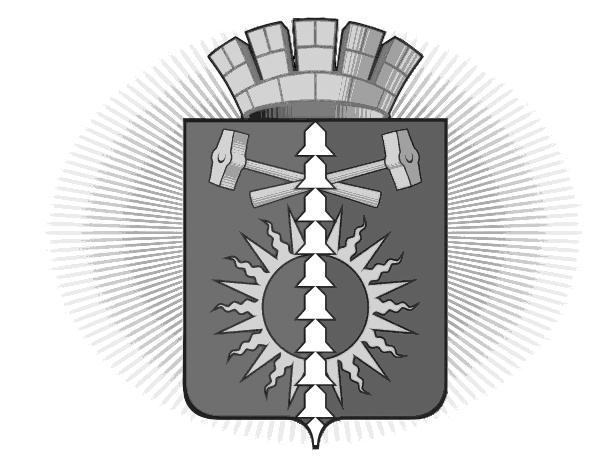 АДМИНИСТРАЦИЯ ГОРОДСКОГО ОКРУГА ВЕРХНИЙ ТАГИЛПРОТОКОЛ №   4_заседание антинаркотической комиссиина территории городского округа Верхний Тагил14.12.2018город Верхний ТагилПредседательствовал:Упорова И.Г. – заместитель Главы администрации   по социальным вопросам, заместитель председателя комиссии Секретарь комиссии – Королько Е.В, директор МКУ Управление культуры, спорта и молодёжной политикиПрисутствовали:Большаков Е.С. – начальник ПП № 10 МОтд МВД «Кировградское», член комиссииПлавина Н.Н. – инспектор ПП № 10 МОтд МВД «Кировградское», член комиссииТронина Е.П. – директор МКУ Управление образования, член комиссииГончук О.В. – главный врач ГБУЗ СО «ГБ город Верхний Тагил», член комиссииФатхиева И.В. – председатель ТКДНиЗП, член комиссии,Минина М.А. – начальник Территориального отраслевого исполнительного органа государственной власти Свердловской области - Управление социальной политики Министерства социальной политики Свердловской области по городу Кировграду, член комиссииШамсутдинова Н.В. – заведующий территориальным органом поселка Половинный, член комиссииГайдамака В.В. – директор МАОУ СОШ № 8, член комиссииРеабилитация и ресоциализация потребителей наркотиков Гончук О.В.РЕШЕНИЕ:Принять информацию к сведению.Рассмотрев предложение областной антинаркотической комиссии об организации взаимодействия с религиозными организациями Русской Православной Церкви и других традиционных религиозных конфессий в области профилактики наркомании и алкоголизма:- рассмотреть возможность предоставления религиозными организациями Русской Православной Церкви помещения для организации духовного попечения лиц, страдающих наркотической либо алкогольной зависимостью;- предложить субъектам профилактики в рамках мероприятий, направленных на взаимодействие в сфере духовно-нравственного воспитания, профилактики и предупреждения негативных зависимостей в детской, подростковой и молодежной среде, рассмотреть вопросы профилактики наркомании в молодежной среде, в том числе в рамках Рождественских образовательных чтений, при участии представителей Русской Православной Церкви и других религиозных конфессий.Срок – до 01.11.2019.Голосовали «единогласно».2. Итоги социально-психологического тестирования лиц, обучающихся в общеобразовательных организациях городского округа Верхний Тагил, направленного на ранее выявление немедицинского потребления наркотических средств и психотропных веществТронина Е.П., Гончук О.В.РЕШЕНИЕ:Принять информацию к сведению.Продолжить работу по профилактике наркомании.Голосовали «единогласно».Реализация подпрограммы «Дополнительные меры по ограничению распространения социально-значимых инфекционных заболеваний (ВИЧ-инфекции, туберкулеза) на территории городского округа Верхний Тагил». Внесение корректировок в программу.Упорова И.Г., члены комиссииРЕШЕНИЕ:Информацию принять к сведению.Голосовали «единогласно».Подведение итогов работы за год. Планирование на 2019 год.Упорова И.Г.РЕШЕНИЕ:1. Информацию принять к сведению.Утвердить план работы на 2019 год (прилагается)Голосовали «единогласно».Заместитель председателя комиссии                                                               	           И.Г. Упорова 